The Kingdom Parables V“Parable of the Wedding Feast”Mt. 22:2-14Intro. – ReviewMain Topic_________________________________________________________________________.Progessive__________________________________________________________________________.Parable Means_______________________________________________________________________.Parables Explain_____________________________________________________________________.Number of Parables__________________________________________________________________.I. Parable of the Wedding FeastMt. 22:2-14The Story____________________________________________________________________________________________________________________________________________________________________________________________________________________________________________________________________________________________________________________________________________________________________________________________________________________________________________________________________________________The Story Behind the Story____________________________________________________________________________________________________________________________________________________________________________________________________________________________________________________________________________________________________________________________________________________________________________________________________________________________________________________________________________________This parable is really about__________________________________________________________________________________________________________________________________________________________________________________________________________________________________________________________________________________________________________________________What we learn about the kingdom:The kingdom is like____________________________________________________________________________________________________________________________________God invited____________________________________________________________________________________________________________________________________________The rejection of the_________________________________________________________________________________________________________________________________________________________________________________________________________________God sends His army_____________________________________________________________________________________________________________________________________The king invites_________________________________________________________________________________________________________________________________________The king provides_______________________________________________________________________________________________________________________________________One guest enters, but_____________________________________________________________________________________________________________________________________God will judge__________________________________________________________________________________________________________________________________________Many are______________________________________________________________________________________________________________________________________________Many are called_______________________________________________________________________________________________________________________________________________________________________________________________________________________________________________If you answer_____________________________________________________________________________________________________________________________________________________________If you don’t______________________________________________________________________________________________________________________________________________________________God chooses_________________________________________________________________________________________________________________________________________________________________________________________________________________________________________________________________________________________________________________________________________________________________________________________________________________________SummaryThe kingdom will be________________________________________________________________________________________________________________________________________________.There will be a ______________________________________________________________________________________________________________________________________________________________________________________________________________________________________All are____________________________________________________________________________________________________________________________________________________________You must be________________________________________________________________________________________________________________________________________________________________________________________________________________________________________Those who refuse____________________________________________________________________________________________________________________________________________________________________________________________________________________________________LITTLE LEARNERSMatthew 22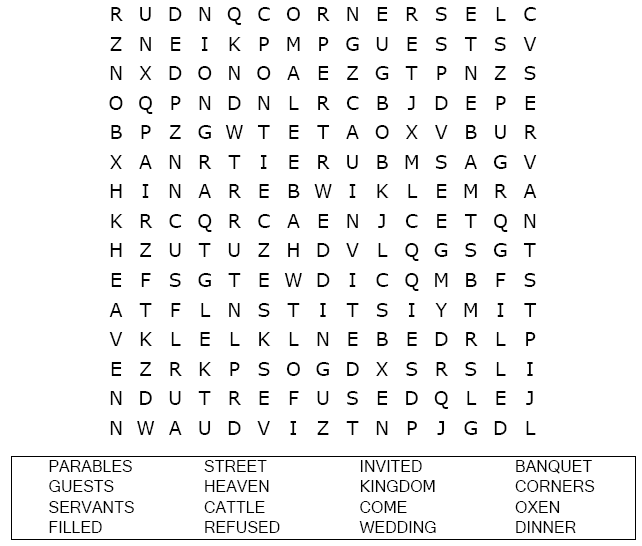 You are invited to the wedding banquet!
Can you find your way to the wedding cake?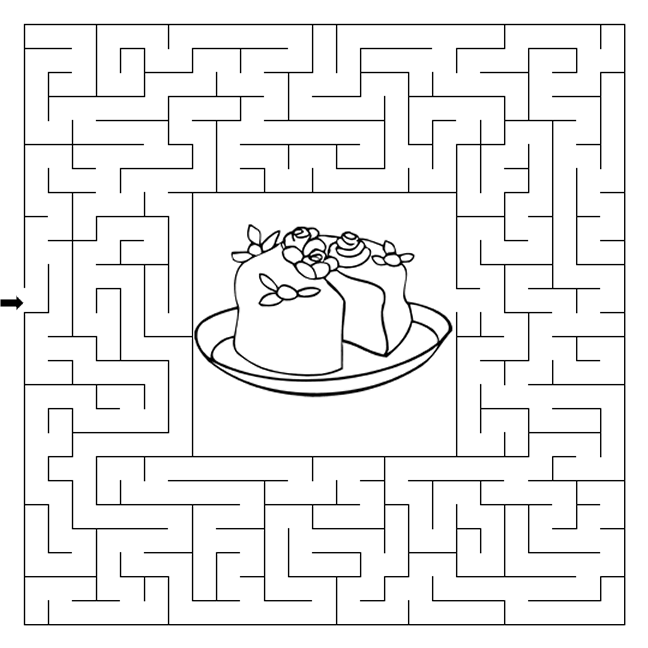 Each number represents a letter of the alphabet. Substitute the correct letter for the numbers to reveal the coded words.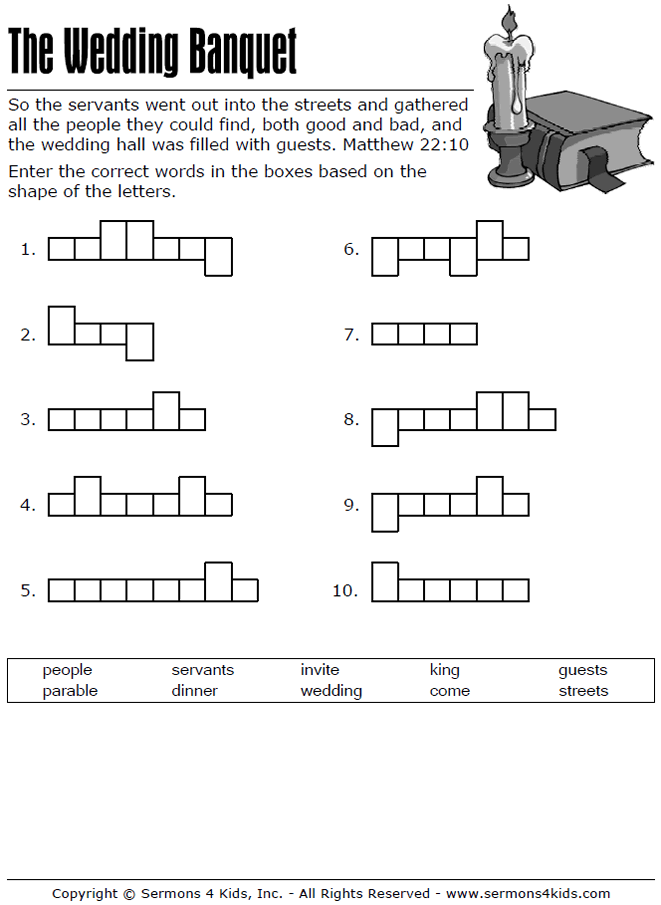 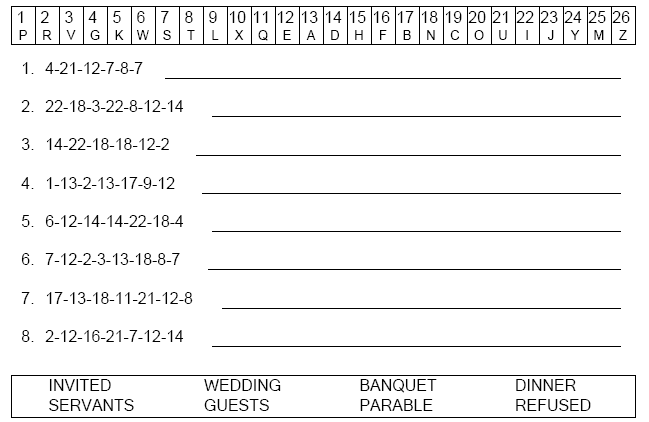 